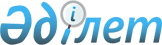 Об установлении публичного сервитута на земельный участок, на территории города Сарани, для строительства отводящих газопроводов от автономной газораспределительной станции – "Караганда" до поселка Дубовка, поселка Актас и города Сарани с учетом внутриквартальных сетейПостановление акимата города Сарани Карагандинской области от 18 марта 2019 года № 14/02. Зарегистрировано Департаментом юстиции Карагандинской области 20 марта 2019 года № 5243
      Рассмотрев заявление государственного учреждения "Управление энергетики и жилищно – коммунального хозяйства Карагандинской области" в соответствии с Земельным кодексом Республики Казахстан от 20 июня 2003 года, законами Республики Казахстан от 23 января 2001 года "О местном государственном управлении и самоуправлении в Республике Казахстан", от 22 июня 2012 года "О магистральном трубопроводе", акимат города Сарани ПОСТАНОВЛЯЕТ:
      1. Установить публичный сервитут на земельный участок на территории города Сарани сроком на 4 года 11 месяцев, без изъятия земельных участков у собственников и землепользователей, для строительства отводящих газопроводов от автономной газораспределительной станции – "Караганда" до поселка Дубовка, поселка Актас и города Сарани с учетом внутриквартальных сетей, согласно приложению к настоящему постановлению.
      2. Государственному учреждению "Отдел земельных отношений города Сарани" в установленном законодательством порядке обеспечить:
      1) размещение настоящего постановления на интернет-ресурсе акимата города Сарани;
      2) государственную регистрацию настоящего постановления в Департаменте юстиции Карагандинской области;
      3) направление настоящего постановления на официальное опубликование в Эталонный контрольный банк нормативных правовых актов Республики Казахстан.
      3. Принять иные меры, вытекающие из настоящего постановления.
      4. Контроль за исполнением настоящего постановления возложить на заместителя акима города Сарани Кожанова Максута Жолдыбаевича.
      5. Настоящее постановление вводится в действие по истечении десяти календарных дней после дня его первого официального опубликования.
					© 2012. РГП на ПХВ «Институт законодательства и правовой информации Республики Казахстан» Министерства юстиции Республики Казахстан
				
      Аким города Сарани

Е. Темирханов
Приложение 
к постановлению акимата 
города Сарани
от "__" _____ 2019 года
№___
№ 
Наименование административно – территориальной единицы
Площадь установления публичного сервитута, гектар
1
город Сарань
8,2160
Всего
8,2160